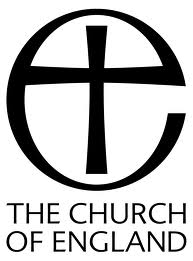 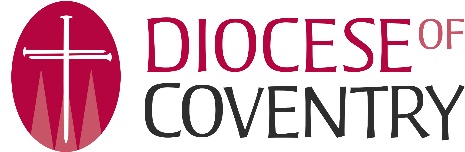 Coventry DBF wants to meet the aims and commitments set out in its equality policy. This includes not discriminating under the Equality Act 2010, and building an accurate picture of the make-up of the workforce in encouraging equality and diversity.The organisation needs your help and co-operation to enable it to do this, but filling in this form is voluntary. The information you provide will stay confidential, and be stored securely and limited to only some staff in the organisation’s Human Resources section.Coventry DBF wants to meet the aims and commitments set out in its equality policy. This includes not discriminating under the Equality Act 2010, and building an accurate picture of the make-up of the workforce in encouraging equality and diversity.The organisation needs your help and co-operation to enable it to do this, but filling in this form is voluntary. The information you provide will stay confidential, and be stored securely and limited to only some staff in the organisation’s Human Resources section.Coventry DBF wants to meet the aims and commitments set out in its equality policy. This includes not discriminating under the Equality Act 2010, and building an accurate picture of the make-up of the workforce in encouraging equality and diversity.The organisation needs your help and co-operation to enable it to do this, but filling in this form is voluntary. The information you provide will stay confidential, and be stored securely and limited to only some staff in the organisation’s Human Resources section.Coventry DBF wants to meet the aims and commitments set out in its equality policy. This includes not discriminating under the Equality Act 2010, and building an accurate picture of the make-up of the workforce in encouraging equality and diversity.The organisation needs your help and co-operation to enable it to do this, but filling in this form is voluntary. The information you provide will stay confidential, and be stored securely and limited to only some staff in the organisation’s Human Resources section.Coventry DBF wants to meet the aims and commitments set out in its equality policy. This includes not discriminating under the Equality Act 2010, and building an accurate picture of the make-up of the workforce in encouraging equality and diversity.The organisation needs your help and co-operation to enable it to do this, but filling in this form is voluntary. The information you provide will stay confidential, and be stored securely and limited to only some staff in the organisation’s Human Resources section.Coventry DBF wants to meet the aims and commitments set out in its equality policy. This includes not discriminating under the Equality Act 2010, and building an accurate picture of the make-up of the workforce in encouraging equality and diversity.The organisation needs your help and co-operation to enable it to do this, but filling in this form is voluntary. The information you provide will stay confidential, and be stored securely and limited to only some staff in the organisation’s Human Resources section.Coventry DBF wants to meet the aims and commitments set out in its equality policy. This includes not discriminating under the Equality Act 2010, and building an accurate picture of the make-up of the workforce in encouraging equality and diversity.The organisation needs your help and co-operation to enable it to do this, but filling in this form is voluntary. The information you provide will stay confidential, and be stored securely and limited to only some staff in the organisation’s Human Resources section.Coventry DBF wants to meet the aims and commitments set out in its equality policy. This includes not discriminating under the Equality Act 2010, and building an accurate picture of the make-up of the workforce in encouraging equality and diversity.The organisation needs your help and co-operation to enable it to do this, but filling in this form is voluntary. The information you provide will stay confidential, and be stored securely and limited to only some staff in the organisation’s Human Resources section.Coventry DBF wants to meet the aims and commitments set out in its equality policy. This includes not discriminating under the Equality Act 2010, and building an accurate picture of the make-up of the workforce in encouraging equality and diversity.The organisation needs your help and co-operation to enable it to do this, but filling in this form is voluntary. The information you provide will stay confidential, and be stored securely and limited to only some staff in the organisation’s Human Resources section.Coventry DBF wants to meet the aims and commitments set out in its equality policy. This includes not discriminating under the Equality Act 2010, and building an accurate picture of the make-up of the workforce in encouraging equality and diversity.The organisation needs your help and co-operation to enable it to do this, but filling in this form is voluntary. The information you provide will stay confidential, and be stored securely and limited to only some staff in the organisation’s Human Resources section.Coventry DBF wants to meet the aims and commitments set out in its equality policy. This includes not discriminating under the Equality Act 2010, and building an accurate picture of the make-up of the workforce in encouraging equality and diversity.The organisation needs your help and co-operation to enable it to do this, but filling in this form is voluntary. The information you provide will stay confidential, and be stored securely and limited to only some staff in the organisation’s Human Resources section.Coventry DBF wants to meet the aims and commitments set out in its equality policy. This includes not discriminating under the Equality Act 2010, and building an accurate picture of the make-up of the workforce in encouraging equality and diversity.The organisation needs your help and co-operation to enable it to do this, but filling in this form is voluntary. The information you provide will stay confidential, and be stored securely and limited to only some staff in the organisation’s Human Resources section.Coventry DBF wants to meet the aims and commitments set out in its equality policy. This includes not discriminating under the Equality Act 2010, and building an accurate picture of the make-up of the workforce in encouraging equality and diversity.The organisation needs your help and co-operation to enable it to do this, but filling in this form is voluntary. The information you provide will stay confidential, and be stored securely and limited to only some staff in the organisation’s Human Resources section.Coventry DBF wants to meet the aims and commitments set out in its equality policy. This includes not discriminating under the Equality Act 2010, and building an accurate picture of the make-up of the workforce in encouraging equality and diversity.The organisation needs your help and co-operation to enable it to do this, but filling in this form is voluntary. The information you provide will stay confidential, and be stored securely and limited to only some staff in the organisation’s Human Resources section.Coventry DBF wants to meet the aims and commitments set out in its equality policy. This includes not discriminating under the Equality Act 2010, and building an accurate picture of the make-up of the workforce in encouraging equality and diversity.The organisation needs your help and co-operation to enable it to do this, but filling in this form is voluntary. The information you provide will stay confidential, and be stored securely and limited to only some staff in the organisation’s Human Resources section.Coventry DBF wants to meet the aims and commitments set out in its equality policy. This includes not discriminating under the Equality Act 2010, and building an accurate picture of the make-up of the workforce in encouraging equality and diversity.The organisation needs your help and co-operation to enable it to do this, but filling in this form is voluntary. The information you provide will stay confidential, and be stored securely and limited to only some staff in the organisation’s Human Resources section.Coventry DBF wants to meet the aims and commitments set out in its equality policy. This includes not discriminating under the Equality Act 2010, and building an accurate picture of the make-up of the workforce in encouraging equality and diversity.The organisation needs your help and co-operation to enable it to do this, but filling in this form is voluntary. The information you provide will stay confidential, and be stored securely and limited to only some staff in the organisation’s Human Resources section.Coventry DBF wants to meet the aims and commitments set out in its equality policy. This includes not discriminating under the Equality Act 2010, and building an accurate picture of the make-up of the workforce in encouraging equality and diversity.The organisation needs your help and co-operation to enable it to do this, but filling in this form is voluntary. The information you provide will stay confidential, and be stored securely and limited to only some staff in the organisation’s Human Resources section.Coventry DBF wants to meet the aims and commitments set out in its equality policy. This includes not discriminating under the Equality Act 2010, and building an accurate picture of the make-up of the workforce in encouraging equality and diversity.The organisation needs your help and co-operation to enable it to do this, but filling in this form is voluntary. The information you provide will stay confidential, and be stored securely and limited to only some staff in the organisation’s Human Resources section.Coventry DBF wants to meet the aims and commitments set out in its equality policy. This includes not discriminating under the Equality Act 2010, and building an accurate picture of the make-up of the workforce in encouraging equality and diversity.The organisation needs your help and co-operation to enable it to do this, but filling in this form is voluntary. The information you provide will stay confidential, and be stored securely and limited to only some staff in the organisation’s Human Resources section.Coventry DBF wants to meet the aims and commitments set out in its equality policy. This includes not discriminating under the Equality Act 2010, and building an accurate picture of the make-up of the workforce in encouraging equality and diversity.The organisation needs your help and co-operation to enable it to do this, but filling in this form is voluntary. The information you provide will stay confidential, and be stored securely and limited to only some staff in the organisation’s Human Resources section.Coventry DBF wants to meet the aims and commitments set out in its equality policy. This includes not discriminating under the Equality Act 2010, and building an accurate picture of the make-up of the workforce in encouraging equality and diversity.The organisation needs your help and co-operation to enable it to do this, but filling in this form is voluntary. The information you provide will stay confidential, and be stored securely and limited to only some staff in the organisation’s Human Resources section.GenderGenderMan           Man           Man           Man           Woman                Woman                Woman                Woman                Woman                Woman                     Non-binary                Non-binary                Non-binary                Non-binary                Non-binary                Prefer not to say        Prefer not to say        Prefer not to say        Prefer not to say        Prefer not to say   GenderGenderOther       Please specify:Other       Please specify:Other       Please specify:Other       Please specify:Other       Please specify:Other       Please specify:Other       Please specify:Other       Please specify:Other       Please specify:Other       Please specify:Other       Please specify:Other       Please specify:Other       Please specify:Other       Please specify:Other       Please specify:Other       Please specify:Other       Please specify:Other       Please specify:Other       Please specify:Other       Please specify:Are you married or in a civil partnership?Are you married or in a civil partnership?Are you married or in a civil partnership?Are you married or in a civil partnership?Are you married or in a civil partnership?Are you married or in a civil partnership?Are you married or in a civil partnership?Are you married or in a civil partnership?Are you married or in a civil partnership?Are you married or in a civil partnership?Yes                          No                          Prefer not to say   Yes                          No                          Prefer not to say   Yes                          No                          Prefer not to say   Yes                          No                          Prefer not to say   Yes                          No                          Prefer not to say   Yes                          No                          Prefer not to say   Yes                          No                          Prefer not to say   Yes                          No                          Prefer not to say   Yes                          No                          Prefer not to say   Yes                          No                          Prefer not to say   Yes                          No                          Prefer not to say   Yes                          No                          Prefer not to say   Age16-24   16-24   16-24   16-24   25-29   25-29   25-29   25-29   25-29   25-29   30-34   30-34   30-34   30-34   35-39   35-39   35-39   35-39   40-44   40-44   45-49   Age50-54   50-54   50-54   50-54   55-59   55-59   55-59   55-59   55-59   55-59   60-64   60-64   60-64   60-64   65+   65+   65+   65+   Prefer not to say   
Prefer not to say   
Prefer not to say   
What is you ethnicity?
Ethnic origin is not about nationality, place of birth or citizenship. It is about the group to which you perceive you belong. Please tick the appropriate boxWhat is you ethnicity?
Ethnic origin is not about nationality, place of birth or citizenship. It is about the group to which you perceive you belong. Please tick the appropriate boxWhat is you ethnicity?
Ethnic origin is not about nationality, place of birth or citizenship. It is about the group to which you perceive you belong. Please tick the appropriate boxWhat is you ethnicity?
Ethnic origin is not about nationality, place of birth or citizenship. It is about the group to which you perceive you belong. Please tick the appropriate boxWhat is you ethnicity?
Ethnic origin is not about nationality, place of birth or citizenship. It is about the group to which you perceive you belong. Please tick the appropriate boxWhat is you ethnicity?
Ethnic origin is not about nationality, place of birth or citizenship. It is about the group to which you perceive you belong. Please tick the appropriate boxWhat is you ethnicity?
Ethnic origin is not about nationality, place of birth or citizenship. It is about the group to which you perceive you belong. Please tick the appropriate boxWhat is you ethnicity?
Ethnic origin is not about nationality, place of birth or citizenship. It is about the group to which you perceive you belong. Please tick the appropriate boxWhat is you ethnicity?
Ethnic origin is not about nationality, place of birth or citizenship. It is about the group to which you perceive you belong. Please tick the appropriate boxWhat is you ethnicity?
Ethnic origin is not about nationality, place of birth or citizenship. It is about the group to which you perceive you belong. Please tick the appropriate boxWhat is you ethnicity?
Ethnic origin is not about nationality, place of birth or citizenship. It is about the group to which you perceive you belong. Please tick the appropriate boxWhat is you ethnicity?
Ethnic origin is not about nationality, place of birth or citizenship. It is about the group to which you perceive you belong. Please tick the appropriate boxWhat is you ethnicity?
Ethnic origin is not about nationality, place of birth or citizenship. It is about the group to which you perceive you belong. Please tick the appropriate boxWhat is you ethnicity?
Ethnic origin is not about nationality, place of birth or citizenship. It is about the group to which you perceive you belong. Please tick the appropriate boxWhat is you ethnicity?
Ethnic origin is not about nationality, place of birth or citizenship. It is about the group to which you perceive you belong. Please tick the appropriate boxWhat is you ethnicity?
Ethnic origin is not about nationality, place of birth or citizenship. It is about the group to which you perceive you belong. Please tick the appropriate boxWhat is you ethnicity?
Ethnic origin is not about nationality, place of birth or citizenship. It is about the group to which you perceive you belong. Please tick the appropriate boxWhat is you ethnicity?
Ethnic origin is not about nationality, place of birth or citizenship. It is about the group to which you perceive you belong. Please tick the appropriate boxWhat is you ethnicity?
Ethnic origin is not about nationality, place of birth or citizenship. It is about the group to which you perceive you belong. Please tick the appropriate boxWhat is you ethnicity?
Ethnic origin is not about nationality, place of birth or citizenship. It is about the group to which you perceive you belong. Please tick the appropriate boxWhat is you ethnicity?
Ethnic origin is not about nationality, place of birth or citizenship. It is about the group to which you perceive you belong. Please tick the appropriate boxWhat is you ethnicity?
Ethnic origin is not about nationality, place of birth or citizenship. It is about the group to which you perceive you belong. Please tick the appropriate boxWhiteWhiteWhiteWhiteWhiteWhiteWhiteWhiteWhiteWhiteWhiteWhiteWhiteWhiteWhiteWhiteWhiteWhiteWhiteWhiteWhiteWhiteEnglish   English   English   Welsh   Welsh   Welsh   Welsh   Welsh   Scottish   Scottish   Scottish   Scottish   Scottish   Scottish   Northern Irish   Northern Irish   Northern Irish   Northern Irish   Northern Irish   Northern Irish      Irish      Irish   British   British   British   Gypsy or Irish Traveller   Gypsy or Irish Traveller   Gypsy or Irish Traveller   Gypsy or Irish Traveller   Gypsy or Irish Traveller   Gypsy or Irish Traveller   Gypsy or Irish Traveller   Gypsy or Irish Traveller   Gypsy or Irish Traveller   Gypsy or Irish Traveller   Gypsy or Irish Traveller   Prefer not to say   Prefer not to say   Prefer not to say   Prefer not to say   Prefer not to say   Prefer not to say   Other         Please specify: Other         Please specify: Other         Please specify: Other         Please specify: Other         Please specify: Other         Please specify: Other         Please specify: Other         Please specify: Other         Please specify: Other         Please specify: Other         Please specify: Other         Please specify: Other         Please specify: Other         Please specify: Other         Please specify: Other         Please specify: Other         Please specify: Other         Please specify: Other         Please specify: Other         Please specify: Other         Please specify: Other         Please specify: Mixed/multiple ethnic groupsMixed/multiple ethnic groupsMixed/multiple ethnic groupsMixed/multiple ethnic groupsMixed/multiple ethnic groupsMixed/multiple ethnic groupsMixed/multiple ethnic groupsMixed/multiple ethnic groupsMixed/multiple ethnic groupsMixed/multiple ethnic groupsMixed/multiple ethnic groupsMixed/multiple ethnic groupsMixed/multiple ethnic groupsMixed/multiple ethnic groupsMixed/multiple ethnic groupsMixed/multiple ethnic groupsMixed/multiple ethnic groupsMixed/multiple ethnic groupsMixed/multiple ethnic groupsMixed/multiple ethnic groupsMixed/multiple ethnic groupsMixed/multiple ethnic groupsWhite and Black Caribbean   White and Black Caribbean   White and Black Caribbean   White and Black Caribbean   White and Black Caribbean   White and Black Caribbean   White and Black Caribbean   White and Black African   White and Black African   White and Black African   White and Black African   White and Black African   White and Black African   White and Black African   White and Black African   White and Black African   White and Black African   White and Black African   White and Asian   White and Asian   White and Asian   White and Asian   Prefer not to say   Prefer not to say   Prefer not to say   Prefer not to say   Prefer not to say   Prefer not to say   Prefer not to say   Other       Please specify: Other       Please specify: Other       Please specify: Other       Please specify: Other       Please specify: Other       Please specify: Other       Please specify: Other       Please specify: Other       Please specify: Other       Please specify: Other       Please specify: Other       Please specify: Other       Please specify: Other       Please specify: Other       Please specify: Asian/Asian BritishAsian/Asian BritishAsian/Asian BritishAsian/Asian BritishAsian/Asian BritishAsian/Asian BritishAsian/Asian BritishIndian   Indian   Indian   Pakistani   Pakistani   Pakistani   Pakistani   Pakistani   Pakistani   Bangladeshi   Bangladeshi   Bangladeshi   Bangladeshi   Bangladeshi   Bangladeshi   Bangladeshi   Chinese   Chinese   Chinese   Chinese      Prefer not to say      Prefer not to say   Other         Please specify: Other         Please specify: Other         Please specify: Other         Please specify: Other         Please specify: Other         Please specify: Other         Please specify: Other         Please specify: Other         Please specify: Other         Please specify: Other         Please specify: Other         Please specify: Other         Please specify: Other         Please specify: Other         Please specify: Other         Please specify: Other         Please specify: Other         Please specify: Other         Please specify: Other         Please specify: Other         Please specify: Other         Please specify: Black/ African/ Caribbean/ Black BritishBlack/ African/ Caribbean/ Black BritishBlack/ African/ Caribbean/ Black BritishBlack/ African/ Caribbean/ Black BritishBlack/ African/ Caribbean/ Black BritishBlack/ African/ Caribbean/ Black BritishBlack/ African/ Caribbean/ Black BritishBlack/ African/ Caribbean/ Black BritishBlack/ African/ Caribbean/ Black BritishBlack/ African/ Caribbean/ Black BritishBlack/ African/ Caribbean/ Black BritishBlack/ African/ Caribbean/ Black BritishBlack/ African/ Caribbean/ Black BritishBlack/ African/ Caribbean/ Black BritishBlack/ African/ Caribbean/ Black BritishBlack/ African/ Caribbean/ Black BritishBlack/ African/ Caribbean/ Black BritishBlack/ African/ Caribbean/ Black BritishBlack/ African/ Caribbean/ Black BritishBlack/ African/ Caribbean/ Black BritishBlack/ African/ Caribbean/ Black BritishBlack/ African/ Caribbean/ Black BritishAfrican   African   African   African   African   African   African   Caribbean   Caribbean   Caribbean   Caribbean   Caribbean   Caribbean   Caribbean   Caribbean   Caribbean   Caribbean   Caribbean   Prefer not to say  Prefer not to say  Prefer not to say  Prefer not to say     Other         Please specify:   Other         Please specify:   Other         Please specify:   Other         Please specify:   Other         Please specify:   Other         Please specify:   Other         Please specify:   Other         Please specify:   Other         Please specify:   Other         Please specify:   Other         Please specify:   Other         Please specify:   Other         Please specify:   Other         Please specify:   Other         Please specify:   Other         Please specify:   Other         Please specify:   Other         Please specify:   Other         Please specify:   Other         Please specify:   Other         Please specify:   Other         Please specify:Other ethnic groupOther ethnic groupOther ethnic groupOther ethnic groupOther ethnic groupOther ethnic groupOther ethnic groupOther ethnic groupOther ethnic groupOther ethnic groupOther ethnic groupOther ethnic groupOther ethnic groupOther ethnic groupOther ethnic groupOther ethnic groupOther ethnic groupOther ethnic groupOther ethnic groupOther ethnic groupOther ethnic groupOther ethnic groupArab   Arab   Arab   Arab   Prefer not to say   Prefer not to say   Prefer not to say   Prefer not to say   Prefer not to say   Prefer not to say   Prefer not to say   Prefer not to say   Prefer not to say   Other         Please specify:Other         Please specify:Other         Please specify:Other         Please specify:Other         Please specify:Other         Please specify:Other         Please specify:Other         Please specify:Other         Please specify:Do you consider yourself to have a disability or health condition?Do you consider yourself to have a disability or health condition?Do you consider yourself to have a disability or health condition?Do you consider yourself to have a disability or health condition?Do you consider yourself to have a disability or health condition?Yes   Yes   No   No   Prefer not to say   Prefer not to say   Prefer not to say   What is the effect or impact of your disability or health condition on your ability to give your best at work? 
Please write in here:What is the effect or impact of your disability or health condition on your ability to give your best at work? 
Please write in here:What is the effect or impact of your disability or health condition on your ability to give your best at work? 
Please write in here:What is the effect or impact of your disability or health condition on your ability to give your best at work? 
Please write in here:What is the effect or impact of your disability or health condition on your ability to give your best at work? 
Please write in here:What is the effect or impact of your disability or health condition on your ability to give your best at work? 
Please write in here:What is the effect or impact of your disability or health condition on your ability to give your best at work? 
Please write in here:The information in this form is for monitoring purposes only. If you believe you need a ‘reasonable adjustment’, then please discuss this with your manager, or the manager running the recruitment process if you are a job applicant.The information in this form is for monitoring purposes only. If you believe you need a ‘reasonable adjustment’, then please discuss this with your manager, or the manager running the recruitment process if you are a job applicant.The information in this form is for monitoring purposes only. If you believe you need a ‘reasonable adjustment’, then please discuss this with your manager, or the manager running the recruitment process if you are a job applicant.The information in this form is for monitoring purposes only. If you believe you need a ‘reasonable adjustment’, then please discuss this with your manager, or the manager running the recruitment process if you are a job applicant.The information in this form is for monitoring purposes only. If you believe you need a ‘reasonable adjustment’, then please discuss this with your manager, or the manager running the recruitment process if you are a job applicant.The information in this form is for monitoring purposes only. If you believe you need a ‘reasonable adjustment’, then please discuss this with your manager, or the manager running the recruitment process if you are a job applicant.The information in this form is for monitoring purposes only. If you believe you need a ‘reasonable adjustment’, then please discuss this with your manager, or the manager running the recruitment process if you are a job applicant.What is your sexual orientation?What is your sexual orientation?What is your sexual orientation?What is your sexual orientation?What is your sexual orientation?What is your sexual orientation?What is your sexual orientation?Heterosexual   Gay woman/lesbian  Gay woman/lesbian  Gay man  Gay man  Gay man  Bisexual   Prefer not to say   Other         Please specify:Other         Please specify:Other         Please specify:Other         Please specify:Other         Please specify:Other         Please specify:What is your religion or belief?What is your religion or belief?What is your religion or belief?What is your religion or belief?What is your religion or belief?What is your religion or belief?What is your religion or belief?No religion or belief   Buddhist   Buddhist   Christian   Christian   Christian   Hindu      Jewish  Muslim   Muslim   Sikh   Sikh   Sikh   Prefer not to say      Other         Please specify:   Other         Please specify:   Other         Please specify:   Other         Please specify:   Other         Please specify:   Other         Please specify:   Other         Please specify:What is your current working pattern?What is your current working pattern?What is your current working pattern?What is your current working pattern?What is your current working pattern?What is your current working pattern?What is your current working pattern?Full-time   Full-time   Part-time   Part-time   Prefer not to say Prefer not to say Prefer not to say What is your flexible working arrangement?What is your flexible working arrangement?What is your flexible working arrangement?What is your flexible working arrangement?What is your flexible working arrangement?What is your flexible working arrangement?What is your flexible working arrangement?None   None   Flexi-time   Flexi-time   Staggered hours Staggered hours Staggered hours Term-time hours   Term-time hours   Annualised hours   Annualised hours   Job-share Job-share Job-share Flexible shifts   Flexible shifts   Compressed hours   Compressed hours   Homeworking Homeworking Homeworking Prefer not to say   Prefer not to say   Other         Please specify:Other         Please specify:Other         Please specify:Other         Please specify:Other         Please specify:Do you have caring responsibilities? If yes, please tick all that applyDo you have caring responsibilities? If yes, please tick all that applyDo you have caring responsibilities? If yes, please tick all that applyDo you have caring responsibilities? If yes, please tick all that applyDo you have caring responsibilities? If yes, please tick all that applyDo you have caring responsibilities? If yes, please tick all that applyDo you have caring responsibilities? If yes, please tick all that applyNone   None   None   Primary carer of a child/children (under 18)  Primary carer of a child/children (under 18)  Primary carer of a child/children (under 18)  Primary carer of a child/children (under 18)  Primary carer of disabled child/children     Primary carer of disabled child/children     Primary carer of disabled child/children     Primary carer of disabled adult (18 and over)  Primary carer of disabled adult (18 and over)  Primary carer of disabled adult (18 and over)  Primary carer of disabled adult (18 and over)  Primary carer of older person    Primary carer of older person    Secondary carer (another person carries out the main caring role)  Secondary carer (another person carries out the main caring role)  Secondary carer (another person carries out the main caring role)  Secondary carer (another person carries out the main caring role)  Secondary carer (another person carries out the main caring role)  Prefer not to say   Prefer not to say   